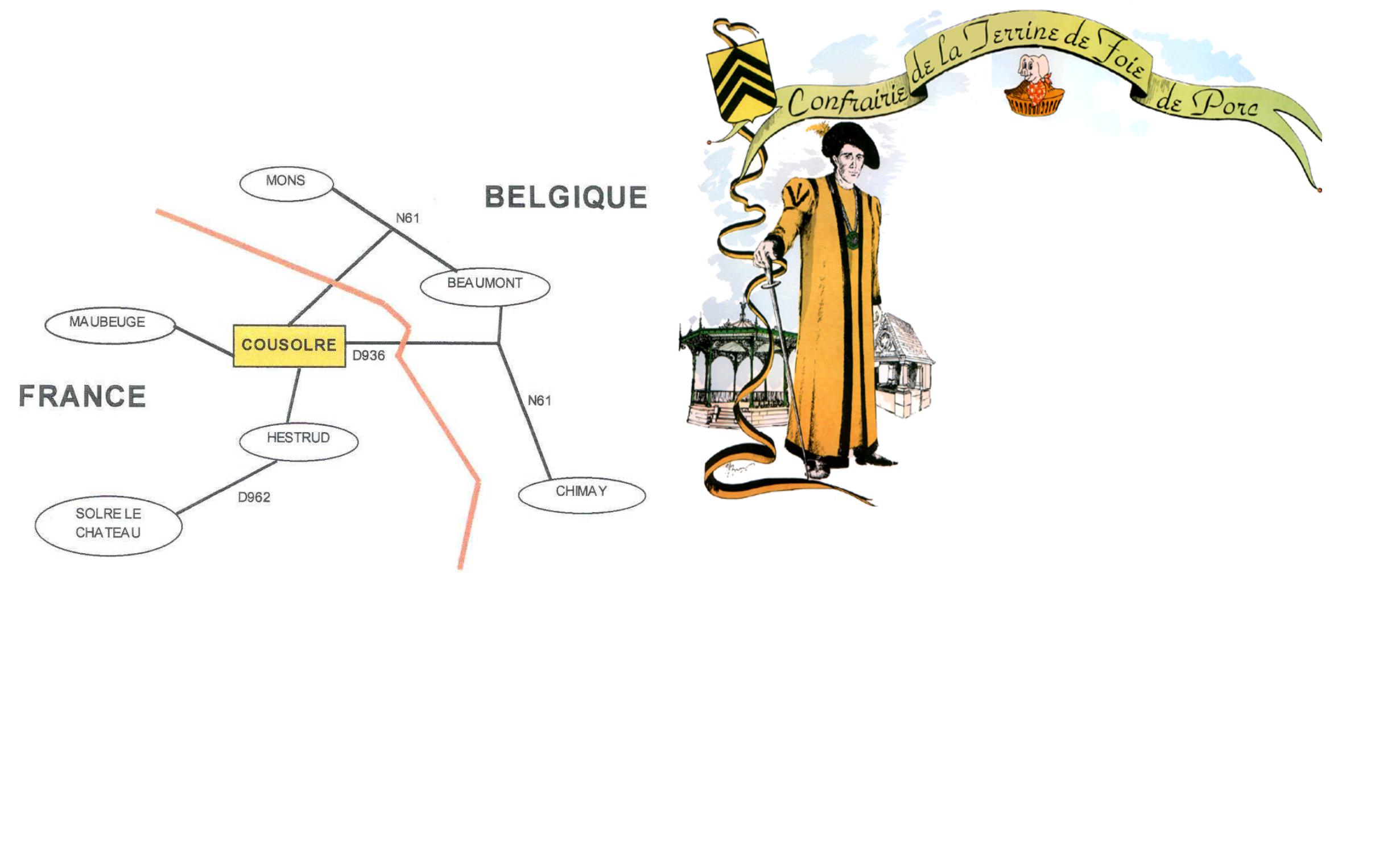 Membre de l’Ambassade des Confréries du Hainaut Belge et du Hainaut Cambrésis, et du Conseil Français des Confréries.Invitation12èmeChapitre Dimanche 23 juin2019BULLETIN D’INSCRIPTION(Date limite d’inscription le 15 Juin 2019)La Confrérie : …………………………………………………Téléphone :………………Adresse Mail : ……………………………………………………………………………..Nom et Prénom de l’intronisé * ……………………………………………………………CV de l’intronisé ( Renseignements à compléter au dos):………………………………………………………………………………………………………………………………………………………………………………………………Petite anecdote si possible : ……………………………………………….………….……………………..…………………………………………………………………………….………………………………………………………………………………………………But de la Confrérie :……………………………………………………….……………………………………………………………………………………………………………………………………….Participera au Chapitre du 23 Juin 2019Repas Adultes à 50€- Repas Enfant à 20€Nombre total de participants au Chapitre : ………Nombre total d’adultes au repas : ………Nombre repas enfant :………Noms des personnes présentes au repas :Verse donc la somme totale de ………..€Par chèque à l’ordre de : AS CONFRAIRIE TERRINE FOIE PORC Ou par virement au compte AS Confrairie Terrine Foie PorcIBAN : FR76 1670 6050 7716 3630 5150 386 - BIC : AGRIFRPP867 Seul le paiement sur le Compte Bancaire vaut Réservation.Nota : la somme de tout repas réservé et non décommandé pour le 19 juin sera réclamé.*Une intronisation gratuite par confrérie dont 2 membres au moins participent au repas.Voisinage à la table souhaité :…………………………………………….Bulletin de participation à adresser au plus tard le 15 juin à :Secrétariat Confrérie Terrine de Foie de Porc7 Rue du Petit Mont59149 COUSOLRE- FranceOu par mail : terrinedefoiedeporc@free.frTél.GSM : 06.89.39.74.55Pour nos amis belges : 00.33.6.89.39.74.55Les membres de la ConfrairieLeurs parrains les Grands Gousiers de Beaumont et les Tastes Cerises de BiercéeOnt le plaisir et l’honneur de vous convier à leur 12ème Grand Chapitre qui aura lieu à l’Hôtel de ville de Cousolre le Dimanche 23 Juin 2019***************Programme9H15 Accueil des Invités au Centre Socio Culturel de la Thure, (C.S.C.T) 97 Route Nationale à COUSOLRE. Café, Viennoiseries, Charcuteries.10H15 Appel et Mise en place des Confréries pour le défilé en Ville accompagnées par « Alba Pipe Band ».11H00 Cérémonie d’Intronisations à l’Hôtel de Ville, Place Charles de Gaulle. Verre de l’Amitié à la mi-chapitre.13H00  Retour en cortège pour le C.S.C.T.13H30  Apéritifs suivi d’un Repas Gastronomique dansant.Animation « Robert Zaprzalka  ».Renseignements et réservations voir adresse sur bulletin d’inscription.MENU2 Apéritifs Cocktail Proseccoet ses Amuse-Bouche.***Terrine de Foie de Porc Palme d’Oret sa garniture.***Filet de Sandre sauce safrané.***Sorbet Mirabelle.***Pièce de BoeufPomme de Terre Fourrée, Tomate Provencale,Flan de Brocolis et Carottes.Sauce au Poivre ou au Maroilles.***Plateaux de 4 Fromages de notre terroir,Pain, Beurre et Salade Verte.***Assiette gourmande de desserts.***Tasse d’ArabicaBoissons à prix démocratiques	Traiteur Marc LALAUTPossibilité menu enfant à 20 euros :Terrine de Foie de Porc	-	Hot Dog FeuilletéRôti de Volaille et garnituresEclair ChocolatDominique DIXMIERGrand MaîtrePhilippe CREPINGrand ProclamateurPatricia DIXMIERGrande ÉpistolièreMonique ALIZARDGrande EpicièreChristian ALIZARDGrand EchansonRoland LEMAIREGrand ChambellanJean Louis DEVERGNIESLe MajordomeClaude DUPUISLe SageMarie Thérèse BRUNNEVALLa TroubadourGérard LILLIGLe ChancelierMichèle DUPUISLa GastronomeMichèle FAVIERL’Argentière